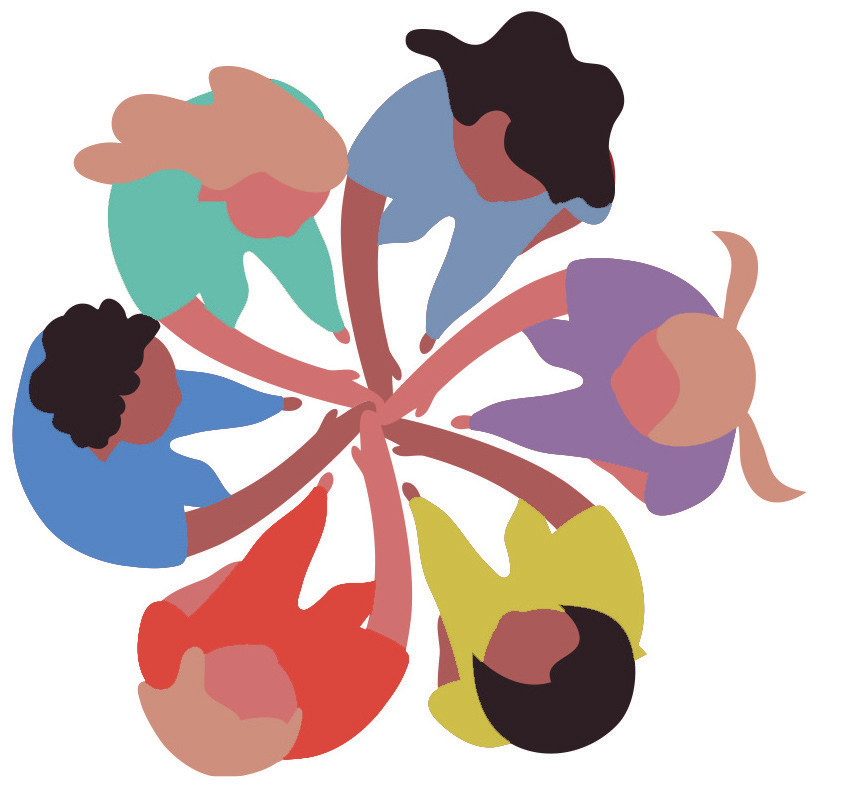 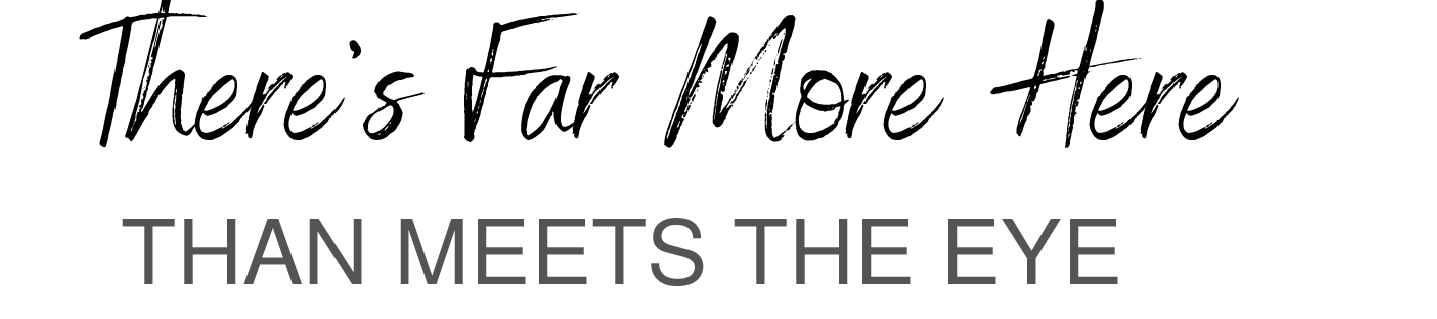 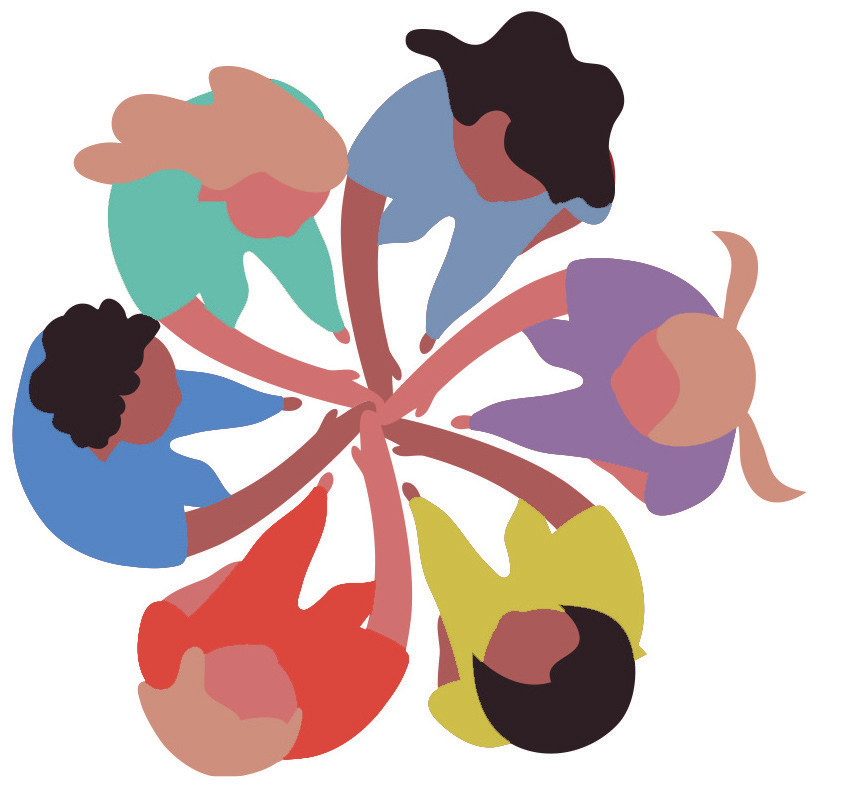 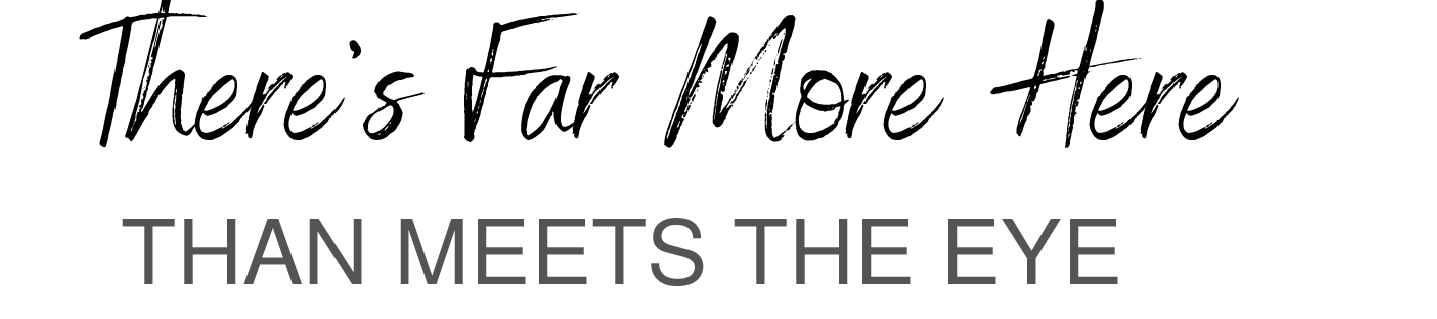 2 Corinthians 4:16-18, The Message (MSG)Our 2021 Mission u in the Pacific Northwest Conference is Thursday through Saturday, July 29-31, online via Zoom. Registration is now open, deadline is July 24, 2021!“There is no cost”To register, send the information below to Susan Chamberlain Via email at susancchamberlain@yahoo.com.NAME (Please use this name when you are attending the zoom meeting)EMAIL ADDRESS AND PHONE NUMBERWHETHER YOU ARE AN ADULT, YOUTH OR CHILDCHURCH, DISTRICT AND CONFERENCEWe will be taking donations for “Pledge to Mission”.Make checks payable to Mission u and mail it to:Susan Chamberlain, 5404 NE 121st Ave, #25, Vancouver, WA 98682For any questions, please call me at 360-859-3740